Experiment No. (11)(( Estimation of the amounts of solar radiation on )) horizontal surfacesThe purpose of the experiment: Calculation of the hourly values of direct, diffuse and total solar radiation on horizontal surfaces.Experience theory:a. The amount of direct solar radiation falling on a unit of horizontal surfaces can be calculated from the equation:Wheras :   Hourly value of direct solar radiation solar constant    t : air transparency m   Optical path of radiation    Sun elevation angle (degrees) and to calculate The following equation is used: Whereas: Ф   :  Latitude of the place in degrees.: The angle of inclination of the sun in degrees. : The hour angle in degrees.  for the days of the year.  	Table (1) shows the values ofb. The diffuse solar radiation falling on horizontal surfaces can be calculated from the equation: 	Whereas    ,It represented the absorption of solar radiation by water vapor, carbon dioxide, ozone and the rest of the atmospheric components.C. The amount of total radiation falling on a unit of horizontal surfaces can be obtained from:Required:1-  Calculate   From the equation: T : The number of hours before or solar noon and the negative sign of the solar noon time.2- Find value    From Table 1 for the desired day.3- Calculate   for all values Calculate the value and then  m  From the equation:4- Calculate the values of  of the two equations(1,3) then calculate From equation (4).  5-  Arrange your calculations in a table as follows (Baghdad Latitude.		)	 6-  Draw a graph between the values of solar radiation and the hours of the day and then discuss this graph.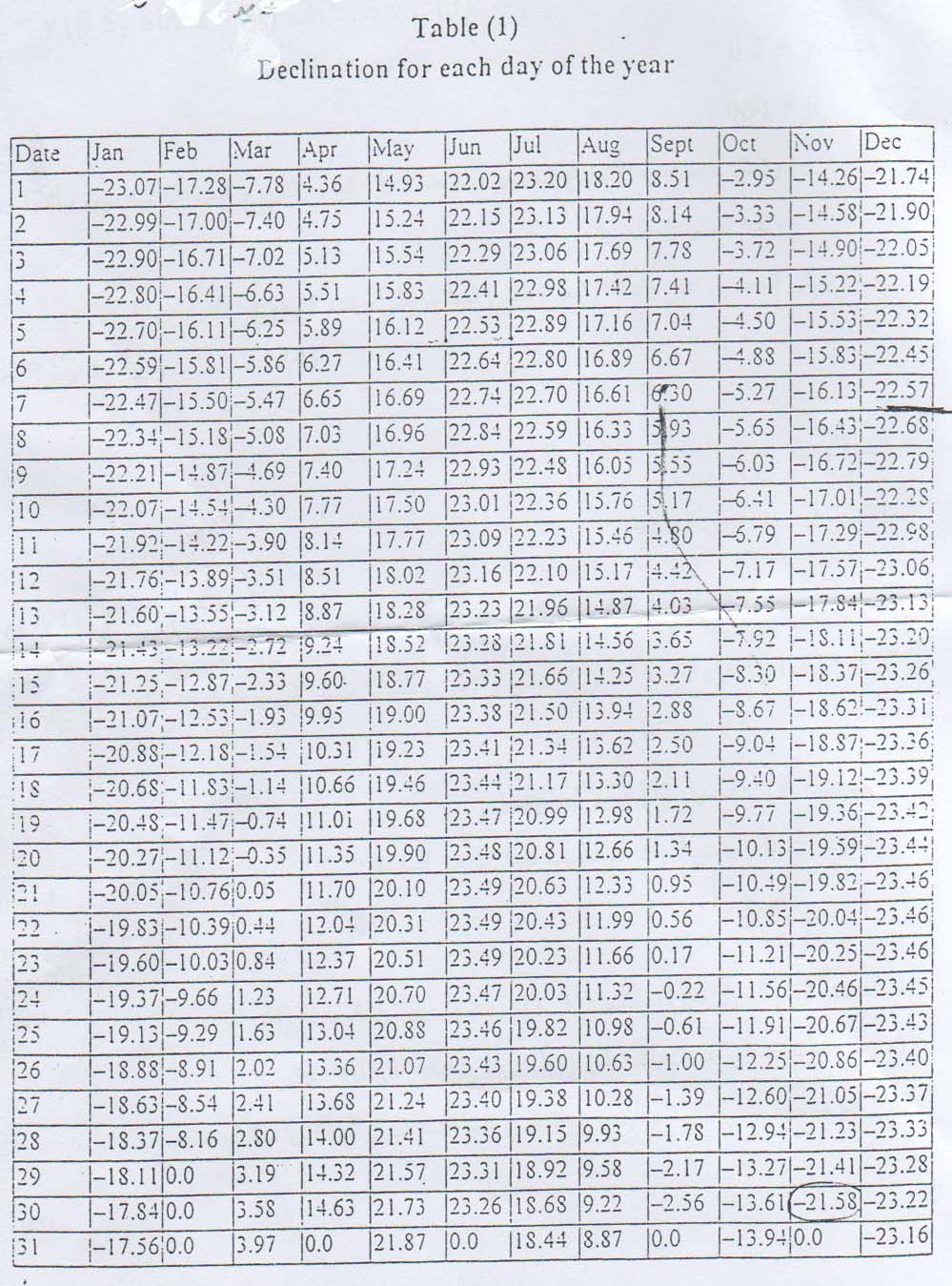 